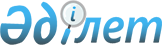 О внесении изменений в некоторые решения Правительства Республики Казахстан
					
			Утративший силу
			
			
		
					Постановление Правительства Республики Казахстан от 18 июня 2013 года № 612. Утратило силу постановлением Правительства Республики Казахстан от 2 марта 2020 года № 90 (вводится в действие по истечении десяти календарных дней после дня его первого официального опубликования)
      Сноска. Утратило силу постановлением Правительства РК от 02.03.2020 № 90 (вводится в действие по истечении десяти календарных дней после дня его первого официального опубликования).
      Правительство Республики Казахстан ПОСТАНОВЛЯЕТ:
      1. Утвердить прилагаемые изменения, которые вносятся в некоторые решения Правительства Республики Казахстан.
      2. Настоящее постановление вводится в действие по истечении десяти календарных дней со дня первого официального опубликования. Изменения, которые вносятся в некоторые
решения Правительства Республики Казахстан
      1. Утратил силу постановлением Правительства РК от 10.08.2015  № 622 (вводится в действие по истечении десяти календарных дней после дня его первого официального опубликования).

      2. Утратил силу постановлением Правительства РК от 10.08.2015  № 622 (вводится в действие по истечении десяти календарных дней после дня его первого официального опубликования).
      3. В  постановлении Правительства Республики Казахстан от 9 ноября 2005 года № 1113 "Об утверждении Правил выдачи разрешений на осуществление каботажа и иной деятельности, связанной с торговым мореплаванием, судами, плавающими под флагом иностранного государства" (САПП Республики Казахстан, 2005 г., № 40, ст. 562):
      в  Правилах выдачи разрешений на осуществление каботажа и иной деятельности, связанной с торговым мореплаванием, судами, плавающими под флагом иностранного государства, утвержденных указанным постановлением:
      подпункт 1)  пункта 8 изложить в следующей редакции:
      "1) учредительный документ и справка о государственной регистрации (перерегистрации) (для юридического лица), свидетельство о государственной регистрации (для индивидуального предпринимателя), документ, удостоверяющий личность (паспорт или удостоверение личности - для физического лица);";
      подпункт 9)  пункта 14 исключить.
      4. Утратил силу постановлением Правительства РК от 04.03.2014  № 173 (вводится в действие по истечении десяти календарных дней после дня его первого официального опубликования).


					© 2012. РГП на ПХВ «Институт законодательства и правовой информации Республики Казахстан» Министерства юстиции Республики Казахстан
				
      Премьер-Министр
Республики Казахстан

С. Ахметов
Утверждены
постановлением Правительства
Республики Казахстан
от 18 июня 2013 года № 612 